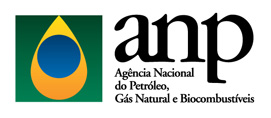 Suspensão da 5ª chamada para nomeaçãoA ANP informa que, em virtude da publicação da Portaria nº 225, de 10 de junho de 2014, que anulou a Portaria nº 169, de 6 de maio de 2014 e ratificou os termos da Portaria nº 108, de 31 de março de 2014, a convocação da candidata classificada na 5ª colocação para o Perfil 1 – Analista Administrativo – Área I – Rio de Janeiro está suspensa.